Library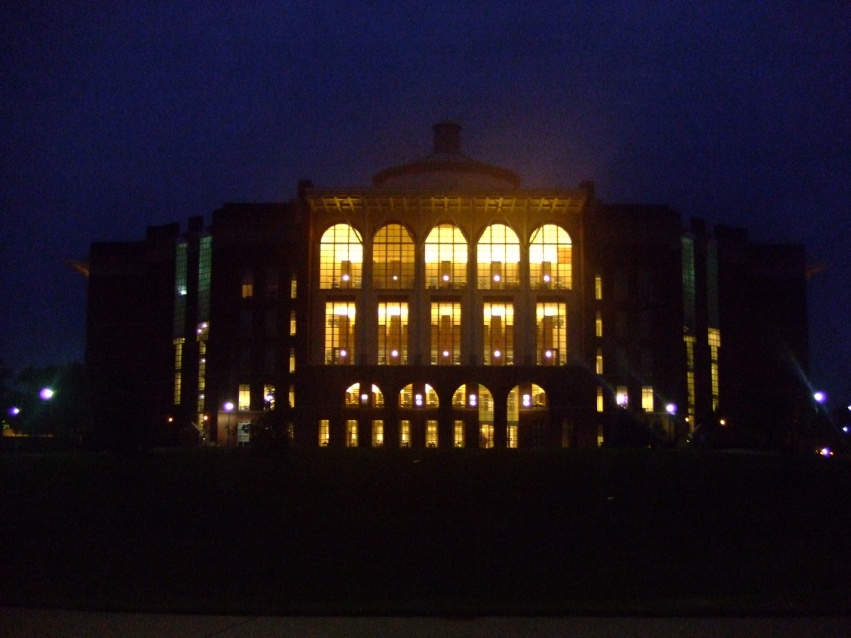  Tiled floor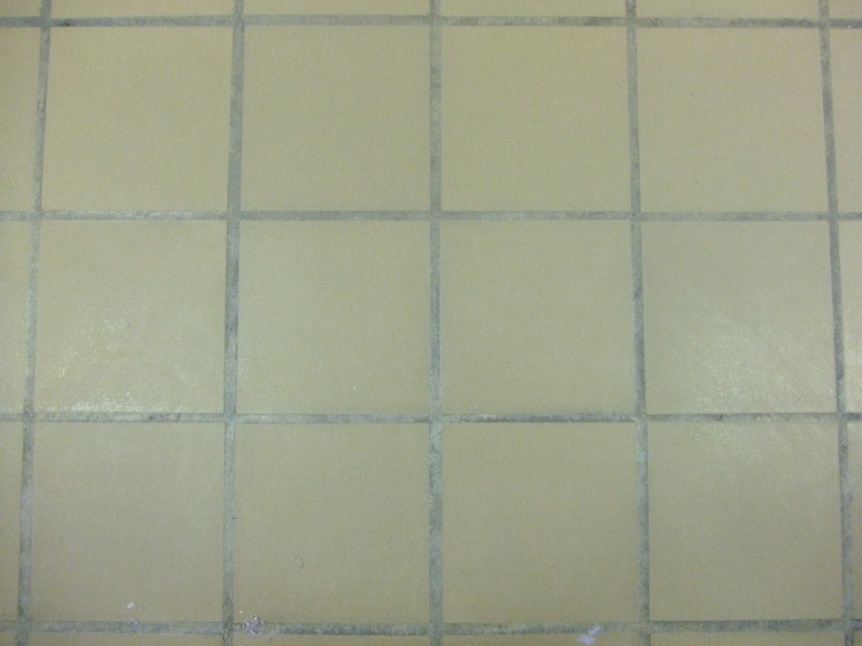   Girls Handbag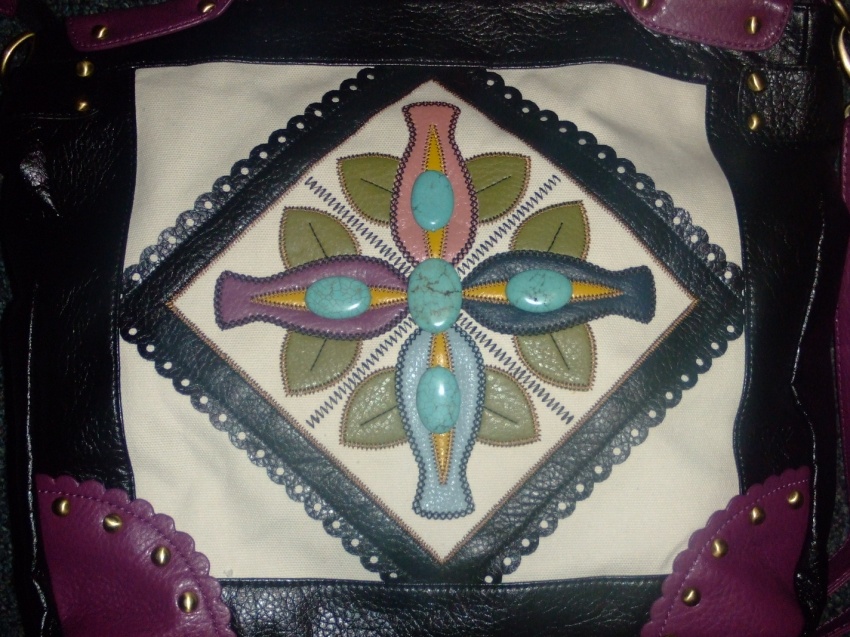 